APPlications pour apprendre le Français 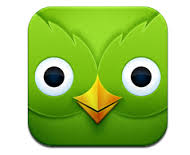 Duolingo   Pour apprendre l’anglais, le français, l’italien, l’allemand et l’espagnol.                                                       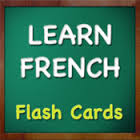 Learn French AppCartes éclairs de vocabulaire français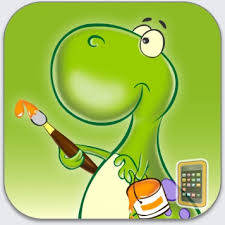 Cute Baby Flash Cards Cartes d’animaux gratuitesVersion complète 1,99$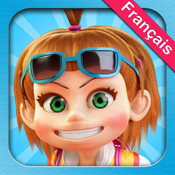 TicTic : Apprendre le français                                                       Imagier interactif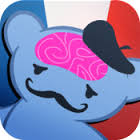 Learn French by MindSnacks                                                           Jeux pour pratiquer le vocabulaire et la conversation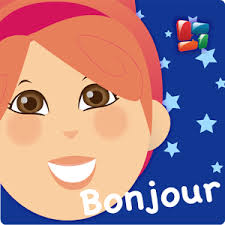 Princesses learn French                                                      Jeux et chansons pour apprendre le français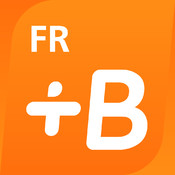 Learn French with BabbelExercises de traduction (débutants et avancés)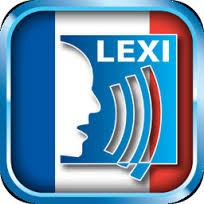 LEXI FrenchJeux de mémoire pour apprendre le vocabulaire1,99$ par thème additionnel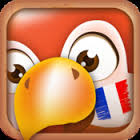 Learn French Free Apprendre le vocabulaire essential en français avec le perroquet4,99$ par thème additionnel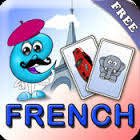 Learn French - French Baby Flash Cards by EFlashAppsImages avec texte et son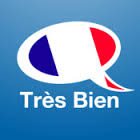 Learn French-Très BienPour apprendre le vocabulaire, les expressions et la grammaire de base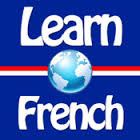 Quick and Easy French LessonsVocabulaire, Prononciation et Grammaire (audio)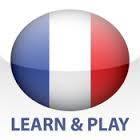 Apprenons et jouons. Français freeJeux de vocabulaire et phonétique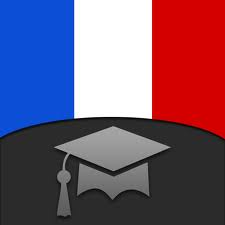 Learn French QuickExercices de traduction (sans image)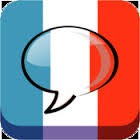 Learn French-ilangFrançais de base : animaux, vêtements, couleurs, famille…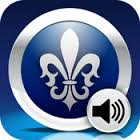 Nemo Français - App gratuite pour apprendre le français sur iPhone et iPadLes mots et expressions les plus essentiels de la langue avec, à chaque fois, l’audio d’un locuteur natif.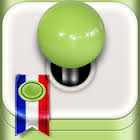 Learn French with Lingo ArcadePour apprendre à lire, écrire et parler le français de base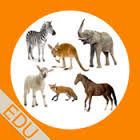 Trouver + Apprendre EDUPour apprendre les mots en français, anglais et espagnol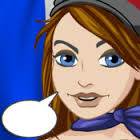 French - Speak and Learn ProPour apprendre à communiquer en français (audio)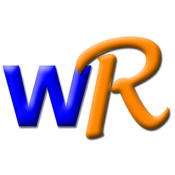 WordReference DictionaryDictionnaire de traduction.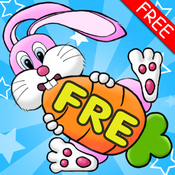 Flash Cards French FreeCartes-éclairs de 15 différentes catégories:  nourriture, fruits, légumes, animaux, insectes, nature, vêtements, transport, couleurs…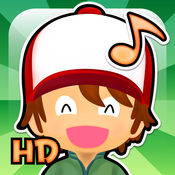 Comptines HDChansons style karaoke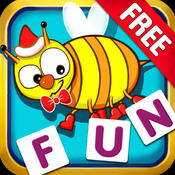 Premiers Mots(Deluxe): un jeu de prononciation et d’apprentissage destiné51 mots de vocabulaire gratuits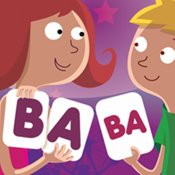 Jeux pour lire avec Sami et Julie Lite, pour iPadApprendre à lire avec la méthode syllabique